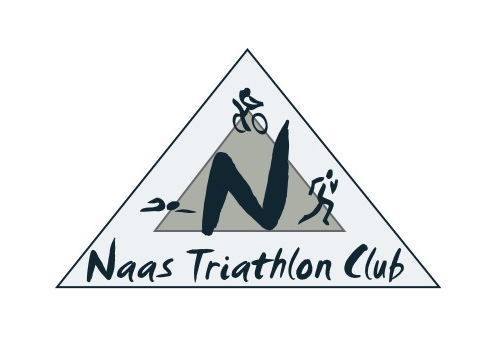 Naas Triathlon Club – Coach Roles and responsibilitiesConductAt all times club coaches should be advocates for the highest levels of: Respect for Triathletes and Others.Integrity in Relationships. Personal Standards. Professional Responsibilities and Competency. Fair Play. Clean Sport (Anti-Doping)General• All Coaches are to work under the guidance and organisation of the Naas Triathlon Club training officer • All Coaches must hold adequate qualifications and experience to coach in their discipline • All Coaches must hold necessary Safeguarding qualifications (if working with Minors and/or Vulnerable Adults) • All Coaches must be trained in first aid • Take full responsibility for any coaching session where they are the nominated Lead Coach • Prepare sessions in advance, with a session plan (where applicable) for support coaches/assistants • Monitor safety at all times during a session in accordance with Triathlon Ireland rules and regulations • Ensure the safety of Minors and Vulnerable Adults in accordance with Triathlon Ireland rules and regulations  • Be aware of and compliant with Naas Triathlon Club Risk Assessments and Emergency Action Plans (EAPs) for all sessions • Carry out dynamic risk assessments at venues as required Ensure any training venue or area used is left as it was found and check the area before departure. • Report any damages/issues with the venue to the venue manager, where applicable• Manage any incidents during and after any session, including supporting the completion of relevant documentation • Liaise with the Naas Triathlon Club training officer regarding sessions and areas for improvementSwim Coach • Determine ability and skill level before setting up training programs • Develop and implement training programs that focus on improving technique, stroke placement, speed, and style • Analyse strokes, techniques, and monitor progress. Teach new swimming styles or strokes • Teach and perfect swimming skills • Educate swimmers on water safety and best practice • Use a range of activities to improve water confidence • Ensure the pool or training area is clean, well-maintained, and free of hazards Run turbo sessions • Teach about bike and turbo set up and maintenance, including bike safety • Develop and implement training programs that focus on improving technique, speed and power • Teach and perfect bike skills • Educate cyclists on road safety and best practice • Use a range of activities to improve cycling confidence Run Coach • Determine ability and skill level before setting up training programs • Conduct running sessions • Develop and implement training programs that focus on improving technique, speed and power • Educate runners on road safety and best practice • Use a range of activities to improve run confidence